																		StiftelsenSteinhuset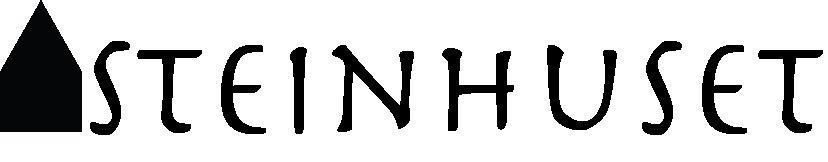      Org. nr. 991819096Stiftelsen Steinhuset – ÅRSMELDING 2022Stiftelsens virksomheter:Stiftelsens formål er å eie, bevare, forvalte og leie ut Steinhuset som et kulturminne i overensstemmelse med Lov om kulturminner av 9. juni 1978. Stiftelsen ønsker å opprettholde områdets kulturelle egenart, bevare Steinhusets opprinnelige karakter for kommende generasjoner, formidle Steinhusets historie, samt benytte Steinhuset til kulturelle formål. Aktiviteter 2022I løpet av 2022 er det avholdt 4 styremøter og behandlet 24 saker. I tillegg har styret gjennomført dugnader i forbindelse med planlegging, utvidelse og montering av kjøkken og lager, samt innkjøp av nye stoler. Nytt sikringsskap er montert. Stiftelsen har også ferdigstilt informasjonshefte om Bildentekstilet.  Utvidelse av kjøkkenStiftelsen overtok mellombygget etter en avtale mellom OVF og Gran kommune i juni-21. Kjøkkenprosjektet ble igangsatt umiddelbart. Amund Bø har vært prosjektansvarlig. Vigga bygg fikk oppdraget med å rive vegger og klargjøre rommet. I tillegg brukte vi lokal elektriker og rørlegger. Styret v/ Amund Bø og Jan Peter Lyngstad monterte kjøkken fra Ikea, og hvitevarer ble innkjøpt lokalt. Kjøkkenet ble ferdigstilt før sommeren etter stor egeninnsats fra de to fra styret. Utgifter til nytt kjøkken, inkludert nytt sikringsskap, kom på ca. 440 000 kr. Finansieringen gikk i orden med midler fra SpareBankstiftelsen Gran, SpareBankstiftelsen JLN, Sparebankstiftelsen DNB, Stiftelsen UNI, Varigfondet og gaveforsterkningsmidler fra KUD. Et større og mer bruksvennlig kjøkken bidrar til økt utleie. Nytt sikringsskapI forbindelse med utvidelse av kjøkken ble det installert nytt sikringsskap. Dette ble bla. finansiert med midler fra UNI-stiftelsen. LagerI tillegg til utvidelse av kjøkken har vi også innredet et lager i mellombygget med plass til Stiftelsens bøker og permer.  Innkjøp av nye stolerMed midler fra Sparebankstiftelsen Gran, Sparebankstiftelsen JLN, Sparebankstiftelsen DNB og Steinhusets venner, har det vært mulig å kjøpe inn nye stoler til Steinhuset. 65 stoler av type «Nidaros» fra Fyresdal tre er bestilt. Restlageret av jærstoler blir fortrinnsvis solgt på Finn.Dekning av driftsutgifterSteinhuset har de siste årene hatt underskudd på posten driftsutgifter. Styret hadde i 2020  dialog med ordfører og kulturkonsulent i Gran kommune med spørsmål om å øke driftstilskuddet fra kommunen i henhold til Stiftelsens vedtekter; «…faste kostnader som strøm, forsikring, brannvarslingsabonnement og kommunale avgifter dekkes av Gran kommune.» På bakgrunn av dette fikk vi både i 2020 og 2021 ekstra tilskudd fra Gran kommune på 20 000 kr. Pga. pandemien har Stiftelsen hatt mindre utleie enn vanlig, og derfor også færre inntekter.  I 2022 har Steinhuset brukt strøm for nesten 70 000 kr., en sum som er dobbelt så høy som året før. Strømstøtten var på ca. 5000 kr. Stiftelsen ønsker at Gran kommune øker sitt faste bidrag, slik at vi har mulighet til å dekke faktiske driftskostnader. Støtte til drift har stått på stedet hvil i mange år.  Denne saken har vi jobbet med tidligere, og vi venter på saksframlegg til Gran kommunestyre vedr. dekking av driftsutgifter i hht våre vedtekter. Steinhusets vennerSteinhusets venner har hatt normal aktivitet med månedlige arrangementer i 2022. Fulle hus i en blanding av konserter og foredrag.Sommeråpent Steinhus – besøkendeSommeråpent Steinhus, medio juni til ut august, har vært en suksess også denne sommeren. Rundt 500 besøkende. Åpningstider fredag, lørdag, søndag kl. 12-16.00.  Nytt av året var modellen av den gamle prestegården som ble flyttet fra Randsfjordsmuseet til møterom i Steinhuset. Utleie Det har vært 11 leietakere til ulike arrangementer i 2022. I alt 17 bestilte omvisninger. Drift  I november 2020 ble det avdekket lekkasje i overgangen mellom pipe og tak. Reparasjon/vedlikeholdsspekking av pipe ble planlagt foretatt i løpet av forsommeren 2022, men både pipereparasjon og utbedring av avskalling på yttervegg er utsatt til forsommeren 2023.   Forsknings- og utviklingsaktiviteterStiftelsen har også i 2022 hatt fokus på Bildentekstilet og gamle håndverksteknikker i forbindelse med dette. I mai 2022 ble det gjennomført et DKS- opplegg (Den kulturelle skolesekken) i samarbeid med kulturkontoret Lunner/Gran og kunstnerne Randi Mossing og Inge Lauwers for å gjøre Bildentekstilet kjent for 6.trinnselever i Lunner og Gran. Dette programmet gjentas i DKS-planen våren 2023. ArbeidsmiljøStiftelsen har ingen fast ansatte, men to ansatte lønnes på timebasis. Vigga bygg har vært engasjert i riving av vegger og utvidelse av rom til kjøkkenutbygging.  Det er ingen skader eller ulykker i 2022. Ytre miljøStiftelsens virksomhet forurenser ikke det ytre miljøLikestillingStyret har i 2022 bestått av tre menn og to kvinner. Varamedlemmer består av to menn og to kvinner. Rettvisende bildeÅrsregnskapet anses å gi en fyllestgjørende informasjon om virksomheten i løpet av året og om selskapets stilling ved utgangen av året. Fortsatt driftStyret mener det er godt grunnlag for fortsatt drift av selskapet. Driftsregnskapet er negativt, men likviditeten er tilfredsstillende.  Stiftelsen har få egeninntekter, og reduksjon av utleie i 2022, samt høye strømpriser har opprettholdt driftsunderskuddet. Gran 21.mars 2023Kari Aftret			Jan Peter Lyngstad			Amund Bøe				     lederInger Staxrud 						Morten Stige